«Заболевания крупных суставов (тазобедренный, коленный) идегенеративные изменения поясничного отдела позвоночника с курсом онкоостеологии. 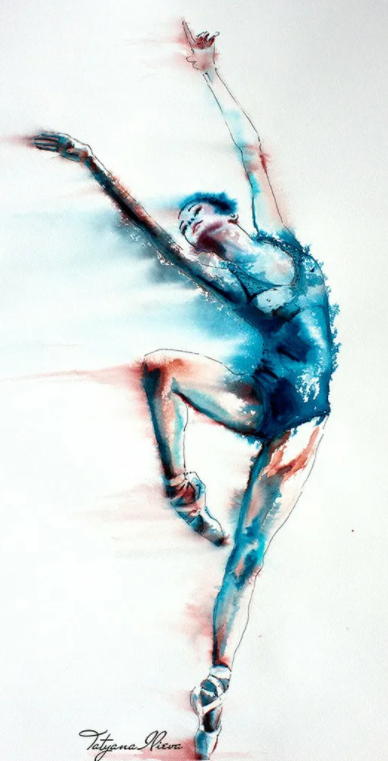 МР-диагностика»Кафедра Лучевой диагностики Медицинской школы ЕМСФГАОУ ВО Российский университет дружбы народовМедицинский институт. Факультет непрерывного медицинского образования. Кафедра Лучевой диагностики и Медицинской визуализации.ДИСТАНЦИОННЫЙ КУРС (ТЕОРЕТИЧЕСКИЙ И ПРАКТИЧЕСКИЙ МАТЕРИАЛ).36 часовВыдается удостоверение ТУ (РУДН), баллы НМО Стоимость  курса: 10000 рублейПериод проведения 25 февраля - 31 марта 2022г Начало всех вебинаров по московскому времени.После каждого практического занятия – домашнее задание.Куратор курса Ирина Александровна Густова, врач - рентгенолог Европейского медицинского центра, к.м.н., заведующая кафедрой Лучевой диагностики Медицинской Школы ЕМC, МоскваНАШИ ЛЕКТОРЫ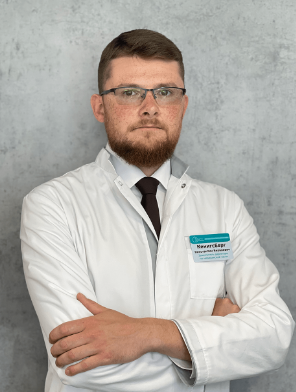 Константин Яковлевич Кенигсберг, врач- рентгенологМинск, Беларусь Заместитель директора по медицинской части,ООО «Центр магнитно-резонансной томографии»Член правления Белорусского Общества РадиологовПредставитель Беларуси на Европейском Конгрессе Радиологии в секции Radiology Trainee ForumСпециалист по клиническому применению (аппликатор)МРТ- и КТ-систем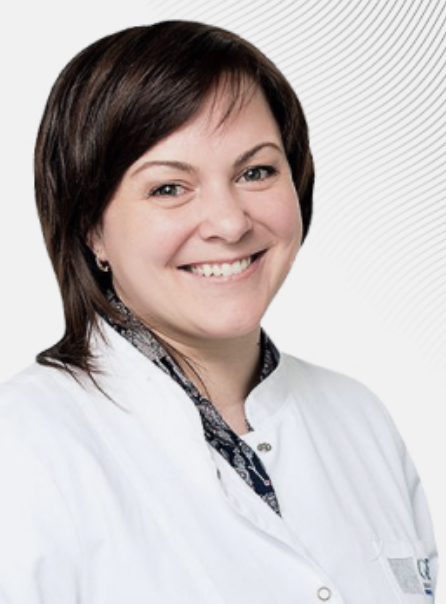 Ирина Александровна Густова МоскваКуратор курсаВрач- рентгенолог, врач-радиолог, к.м.н. Европейский медицинский центр,Заведующая кафедрой лучевой диагностики Медицинской школы ЕМЦЧлен ESR, РОРР 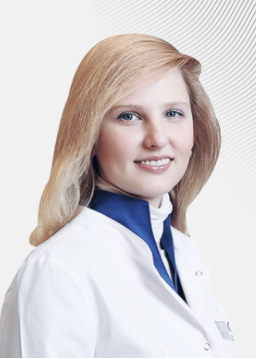 Ирина Викторовна МурашинаМоскваВрач- рентгенолог, врач-радиолог, к.м.н. Европейский медицинский центр,Эксперт по заболеваниям мышечно-скелетной системы.Член ESR, РОРРАнастасия Сергеевна Неред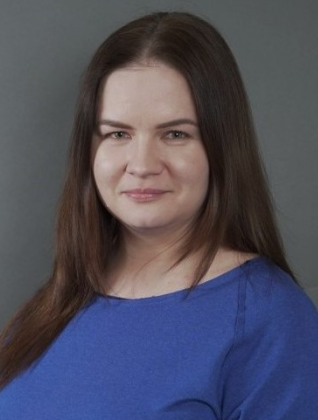 МоскваВрач- рентгенолог, к.м.н. Сеть  диагностических центров “Медскан”,Эксперт по заболеваниям мышечно-скелетной системы.Член ESR, РОРРМодуль 1 Тазобедренный сустав Открытие доступа к лекциям 25 февраля1.1 Лучевая анатомия и методика исследования тазобедренного сустава.Лекция в записи, онлайн доступ1.2 Травматические и нетравматические изменения тазобедренного сустава.Лекция в записи, онлайн доступ28 февраля 11:001.3 Разбор клинических случаев.  2 часа Тазобедренный сустав.Домашнее задание, 2 клинических случая.   Срок сдачи 1 марта.Форма контроля Зачет.3 мартаОбратная связь по домашнему заданию – Вебинар, 1 час - 3Модуль 2 Коленный сустава суставОткрытие доступа к лекциям 4 марта 2.1 МР-анатомия коленного сустава. Лекция в записи, онлайн доступ2.2 Методика исследования коленного сустава, формирование описания и заключения.Лекция в записи, онлайн доступ2.3 МР- диагностика повреждений коленного сустава.Лекция в записи, онлайн доступ2.4 Нетравматические изменения коленного сустава.Лекция в записи, онлайн доступ2.5 Основные ошибки интерпретации МРТ коленного сустава.Лекция в записи, онлайн доступ2.6 Послеоперационная МР- оценка коленного сустава.Лекция в записи, онлайн доступ9 марта 11:002.7 Разбор клинических случаев. Коленный  сустав.Домашнее задание, 2 клинических случая.  Срок сдачи 10 мартаФорма контроля Зачет.11 марта 11:00Обратная связь по домашнему заданию – Вебинар.	Модуль 3 Дегенеративные изменения позвоночника Открытие доступа к лекциям  14 марта3.1 Важные аспекты протоколов сканирования и описания при дегенеративных изменениях поясничного отдела позвоночника. Номенклатура.Лекция в записи, онлайн доступ3.2 Подходы к описанию дегенеративных изменений поясничного отделапозвоночника. Стеноз позвоночного канала.Лекция в записи, онлайн доступ3.3 МРТ семиотика воспалительных поражений позвоночника.Лекция в записи, онлайн доступ3.4 Современные подходы к лечению дегенеративных изменений поясничного отдела позвоночника.Лекция в записи, онлайн доступ18 марта3.5 Разбор клинических случаев. Дегенеративные изменения позвоночника. 2 часаДомашнее задание, 2 клинических случая. Срок сдачи 21 марта.Форма контроля Зачет22 марта 11:00Обратная связь по домашнему заданию – Вебинар	1 часМодуль 4 Онкоостеология Открытие доступа к лекционному материалу23 марта4.1 Алгоритмы обследования в остеоонкологии.Лекция в записи, онлайн доступ4.2 Лучевая диагностика в остеоонкологии. Доброкачественные опухоли костей.Лекция в записи, онлайн доступ4.3 Лучевая диагностика в остеоонкологии. Злокачественные опухоли костей.Лекция в записи, онлайн доступ4.4 Дифференциальная диагностика опухолей мягких тканей.Лекция в записи, онлайн доступ4.5 Алгоритмы обследования в остеоонкологии. Метастатическое поражение скелета и вторичное поражение костей при опухолях гематологической природы.Лекция в записи, онлайн доступ4.6 Алгоритм обследования при опухолях осевого скелета.Лекция в записи, онлайн доступ4.7 Опухоли позвоночника.Лекция в записи, онлайн доступ28 марта4.7 Разбор клинических случаев. Онкоостеология. 4 часаДомашнее задание, 2 клинических случая. Срок сдачи 29 мартаФорма контроля Зачет.30 мартаОбратная связь по домашнему заданию – Вебинар	1 часИтоговый контроль 4 клинических случая. 31 марта.Обратная связь  по итогам, вебинар (онлайн опрос).